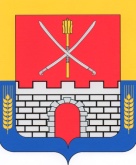 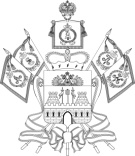 АДМИНИСТРАЦИЯПРОЧНООКОПСКОГО СЕЛЬСКОГО ПОСЕЛЕНИЯНОВОКУБАНСКОГО РАЙОНАПОСТАНОВЛЕНИЕот 22.11.2023										№ 105станица ПрочноокопскаяОб утверждении Порядка получения согласия на проведение ярмарки на землях или земельных участках, находящихся в муниципальной собственности, либо государственная собственность на которые не разграничена, на территории Прочноокопского сельского поселения Новокубанского районаВ соответствии с Федеральным законом от 6 октября 2003 г. № 131-ФЗ «Об общих принципах организации местного самоуправления в Российской Федерации», Законом Краснодарского края от 1 марта 2011 г. № 2195-КЗ «Об организации деятельности розничных рынков, ярмарок и агропромышленных выставок-ярмарок на территории Краснодарского края» постановляю:1. Утвердить Порядок получения согласия на проведение ярмарки на землях или земельных участках, находящихся в муниципальной собственности, либо государственная собственность на которые не разграничена, на территории Прочноокопского сельского поселения Новокубанского района (приложение).2. Специалисту, ответственному за данное направление обеспечить размещение настоящего постановления на официальном сайте администрации Прочноокопского сельского поселения Новокубанского района в информационно-телекоммуникационной сети «Интернет».3. Контроль за выполнением настоящего постановления оставляю за собой.4. Постановление вступает в силу со дня его официального опубликования в информационном бюллетене «Вестник Прочноокопского сельского поселения» и подлежит размещению на официальном сайте администрации Прочноокопского сельского поселения Новокубанского района (https://prochnookopsk.ru/).Глава Прочноокопского сельского поселения Новокубанского района		                                           Р.Ю.ЛысенкоПриложение к постановлению администрации Прочноокопского сельского поселения Новокубанского районаот 22.11.2023 г.  № 105ПОРЯДОКполучения согласия на проведение ярмарки на землях или земельных участках, находящихся в муниципальной собственности, либо государственная собственность на которые не разграничена, на территории Прочноокопского сельского поселения Новокубанского района1. Общие положенияНастоящий Порядок устанавливает правила получения согласия на проведение ярмарки на землях или земельных участках, находящихся в муниципальной собственности, либо государственная собственность на которые не разграничена, на территории Прочноокопского сельского поселения Новокубанского района (далее - согласие).Проведение ярмарок на землях или земельных участках, находящихся в муниципальной собственности, либо государственная собственность на которые не разграничена, на территории Прочноокопского сельского поселения Новокубанского района осуществляется с целью создания условий для обеспечения жителей сельского поселения услугами торговли.Согласие не требуется, в случае организации ярмарки органом местного самоуправления.2. Получение согласия проведения ярмаркиОрганизаторами всех указанных в частях 2-4 статьи 7 Закона Краснодарского края от 1 марта 2011 года № 2195-КЗ «Об организации деятельности розничных рынков, ярмарок и агропромышленных выставок-ярмарок на территории Краснодарского края» муниципальных ярмарок выступают юридические лица, индивидуальные предприниматели (далее - заявитель).Заявитель обращается в администрацию Прочноокопского сельского поселения Новокубанского района (далее - Уполномоченный орган) с заявлением о получении согласия лично, либо направляет заявление в письменной форме почтой, в форме электронного документа, подписанного электронной подписью, по электронной почте.Заявление должно содержать:для юридического лица - информацию о полном и сокращённом (в случае, если имеется) наименовании юридического лица, в том числе фирменном наименовании, об организационно-правовой форме юридического лица, о месте его нахождения (юридическом адресе), об основном государственном регистрационном номере, идентификационном номере налогоплательщика;для индивидуального предпринимателя - фамилию, имя, отчество (при наличии), почтовый адрес, основной государственный регистрационный номер индивидуального предпринимателя, идентификационный номер налогоплательщика;тип ярмарки, период проведения, режим работы;адресный ориентир земли или земельного участка, находящихся в муниципальной собственности, либо государственная собственность на которые не разграничена, на территории Прочноокопского сельского поселения Новокубанского района (информация о месте предполагаемого проведения ярмарки);сведения о площади земли, земельного участка или части земельного участка, необходимой для проведения ярмарки.К заявлению прилагаются:копия документа, удостоверяющего личность заявителя - индивидуального предпринимателя, в случае подачи заявления юридическим лицом, лица, уполномоченного представлять интересы юридического лица в соответствии с учредительными документами юридического лица;в случае подачи заявления представителем индивидуального предпринимателя, юридического лица, копия документа, удостоверяющего личность представителя, а также копия документа, подтверждающего полномочия представителя;копии учредительных документов, в случае подачи заявления юридическим лицом, либо лицом, уполномоченным представлять интересы юридического лица в соответствии с документом, подтверждающим полномочия представителя;план мероприятий по организации ярмарки и продажи товаров (выполнения работ, оказания услуг) на ней;заявитель вправе самостоятельно приложить к заявлению выписку из Единого государственного реестра юридических лиц (индивидуальных предпринимателей);письменное обязательство организатора ярмарки, выставки-ярмарки по оборудованию подъездами для погрузочно-разгрузочных работ в соответствии с требованиями, указанными в пункте 4 статьи 11 Закона Краснодарского края от 1 марта 2011 года № 2195-КЗ «Об организации деятельности розничных рынков, ярмарок и агропромышленных выставок-ярмарок на территории Краснодарского края», в случае если на момент подачи заявки на проведение ярмарки, выставки-ярмарки заявленная ярмарочная площадка ими не оборудована;схема размещения ярмарки, разработанная организатором ярмарки в порядке, установленном органом исполнительной власти Краснодарского края в области потребительской сферы, в случае подачи заявки на проведение придорожной ярмарки.В случае неполного предоставления заявителем сведений и документов, указанных в пунктах 2.2-2.4 настоящего Порядка, за исключением абзаца 6 пункта 2.4, Уполномоченный орган, в течение пяти календарных дней после регистрации заявления, уведомляет заявителя по адресу, указанному в заявлении, если адрес заявителя поддаётся прочтению, о недостающих   документах и (или) сведениях, с возможностью дополнения ранее поданного пакета документов. В уведомлении устанавливается срок для устранения нарушений в количестве 5 календарный дней со дня получения уведомления.    В течение 15 календарных дней со дня получения от заявителя недостающих сведений и документов, уполномоченный орган принимает решение о предоставлении согласия (об отказе в предоставлении согласия).Уполномоченный орган рассматривает заявление и принимает решение о предоставлении согласия (об отказе в предоставлении согласия) в течение 20 календарных дней, после регистрации заявления. В решении о предоставлении согласия указывается площадь земли, земельного участка или части земельного участка, необходимая для проведения ярмарки.2.6. Основаниями для отказа в предоставлении согласия являются: непредставление либо неполное представление сведений и документов, указанных в пунктах 2.2-2.4, за исключением абзаца 6 пункта 2.4, настоящего Порядка, а также мотивированный отказ органа местного самоуправления в предоставлении согласия на проведение ярмарки, выставки-ярмарки на заявленной ярмарочной площадке, когда земельный участок (объект имущественного комплекса), на территории которого предполагается проведение ярмарки, выставки-ярмарки, находится в муниципальной собственности;наличие на момент подачи заявки ранее выданного решения о проведении ярмарки, выставки-ярмарки в заявленные сроки на данной ярмарочной площадке другому организатору;наличие у администрации муниципального образования, рассматривающей заявку, информации органа исполнительной власти Краснодарского края в области потребительской сферы о не уплаченном организатором ярмарки, выставки-ярмарки в установленный срок административном штрафе, назначенном за правонарушения, предусмотренные статьей 3.14 Закона Краснодарского края "Об административных правонарушениях";несоответствие ярмарочной площадки требованиям законодательства Российской Федерации о государственном регулировании производства и оборота этилового спирта, алкогольной и спиртосодержащей продукции (в случае подачи заявки на проведение специализированной ярмарки винодельческой продукции).2.7. Предоставление согласия (отказ в предоставлении согласия) с указанием оснований, согласно пункту 2.8 настоящего Порядка, подписывает глава Прочноокопского сельского поселения Новокубанского района, либо уполномоченное на подпись уведомления о предоставлении согласия (об отказе в предоставлении согласия) лицо. Уведомление о предоставлении согласия (об отказе в предоставлении согласия) направляется в течение 20 календарных дней после регистрации заявления по адресу, указанному в заявлении. В случае неполного предоставления заявителем сведений и документов, указанных в пунктах 2.2-2.4 настоящего Порядка, за исключением абзаца 6 пункта 2.4, уведомление о предоставлении согласия (об отказе в предоставлении согласия) направляется в течение 15 календарных дней со дня получения от заявителя недостающих сведений и документов.2.8. Отказ в предоставлении согласия может быть обжалован в судебном порядке.Основанием для приостановления рассмотрения заявки на проведение ярмарки, выставки-ярмарки является начатое рассмотрение ранее поданной заявки другого организатора на проведение ярмарки, выставки-ярмарки в заявленные сроки на данной ярмарочной площадке. В случае принятия отрицательного решения по ранее поданной заявке другого организатора рассмотрение поданной позже заявки возобновляется со дня принятия такого решения.   Глава Прочноокопского сельского поселения Новокубанского района		                				   Р.Ю.Лысенко